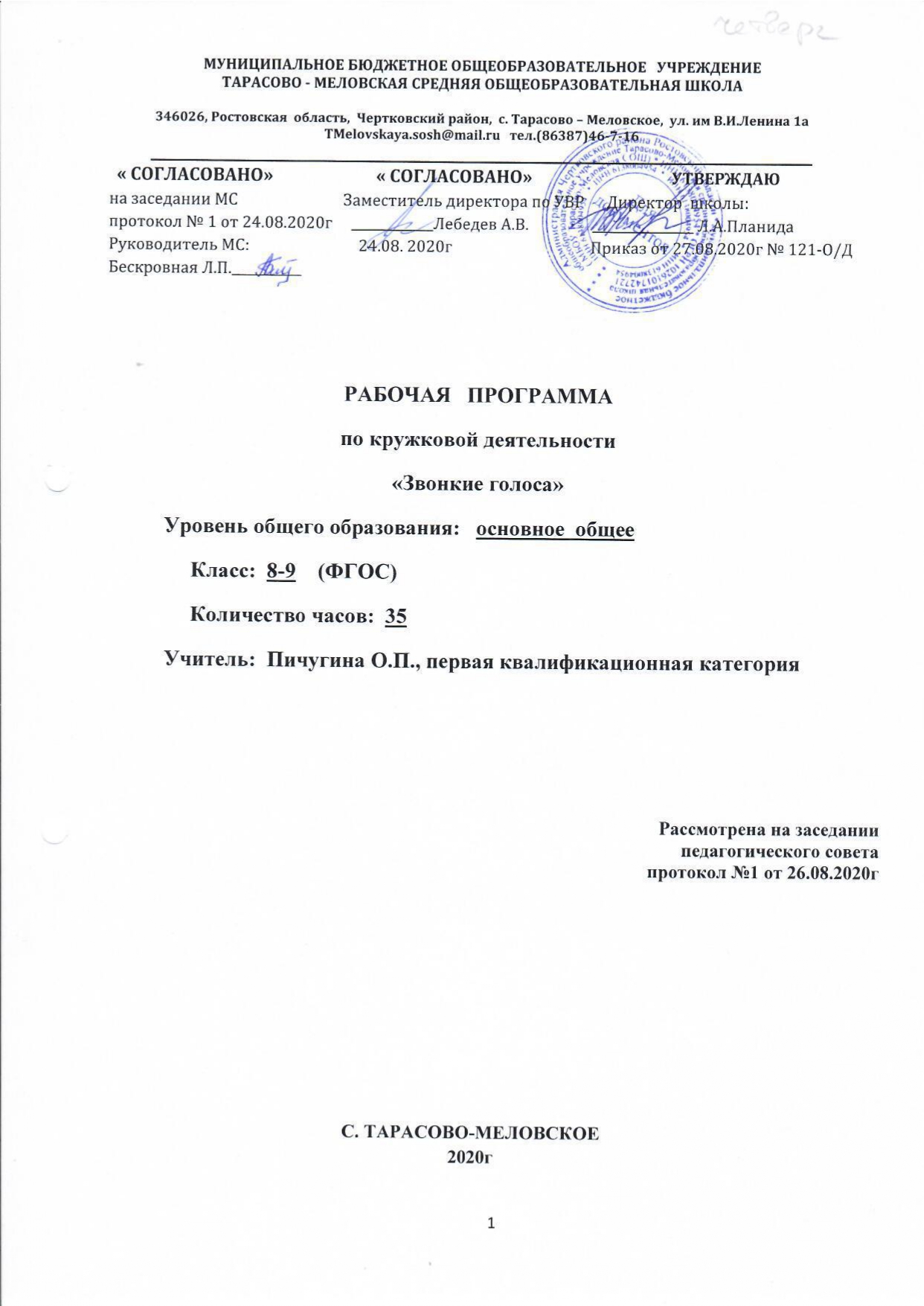 РАЗДЕЛ  I. Пояснительная запискаРабочая программа для вокального кружка «Звонкие голоса» составлена в соответствии с требованиями ФГОС. Курс проводится в рамках общекультурного направления кружковой деятельности.Рабочая программа для вокального кружка «Звонкие голоса» предусмотрена на 1 год, продолжительность учебных занятий составляет 35 часов в год. Занятия проводятся 1 раз в неделю, продолжительностью 40 минут.Программа создана в  соответствии с Законом Российской Федерации «Об образовании» и Программой воспитательной работы в МБОУ Тарасово-Меловской СОШ  в целях создания условий для развития системы дополнительного образования в школе, в связи с введением ФГОС НОО и с целью эффективной работы по реализации данных стандартов, на основании решения педагогического совета (протокол № 1 от 26.08.2020г)Музыкально-эстетическое воспитание и вокально-техническое развитие школьников должны идти взаимосвязано и неразрывно, начиная с детей младшего возраста, и ведущее место в этом принадлежит кружку вокального пения – и на сегодняшний день основному средству массового приобщения школьников к музыкальному искусству.Музыкально- эстетическое воспитание и вокально-техническое развитие школьников должны идти взаимосвязано и неразрывно, начиная с детей младшего возраста, и ведущее место в этом принадлежит кружку вокального пения. В кружке вокального пения органически сочетаются фронтальное воздействие руководителя на учащихся, индивидуальный подход. Приобщение  учащихся к  музыкальному искусству через пение  как один из доступнейших видов музыкальной деятельности является важным средством улучшения их художественного и эстетического вкуса.На современном этапе возрос интерес к новым музыкальным синтетическим жанрам, и одна из задач педагога состоит в том, чтобы помочь ребенку разобраться во всем многообразии музыкальной палитры и дать возможность каждому ученику проявить себя в разных видах музыкальной деятельности.По всей целевой направленности программа предпрофессиональная, так как нацелена на формирование практических умений и навыков в области хорового искусства. Тематическая направленность программы позволяет наиболее полно реализовать творческий потенциал ребенка, способствует развитию целого комплекса умений, совершенствованию певческих навыков, помогает реализовать потребность в общении.Актуальность программы связана с ростом числа детских коллективов, расширением их концертно-исполнительской деятельности, стилем сочинений, которые пишутся с расчетом на голосовые возможности детей. В певческой деятельности творческое самовыражение обучающихся формируется в ансамблевом пении, сольном пении, одноголосном и двухголосном исполнении образцов вокальной классической музыки , народных и современных песен с сопровождением и без сопровождения, в обогащении опыта вокальной импровизации.Цели и задачиЦель программы – через активную музыкально-творческую деятельность сформировать у учащихся устойчивый интерес к пению и исполнительские вокальные навыки, приобщить их к сокровищнице отечественного вокально-песенного искусства.Цель массового музыкального образования и воспитания- развитие музыкальной культуры школьников как неотъемлемой части духовной культуры- наиболее полно отражает заинтересованность современного общества в возрождении духовности , обеспечивает формирование целостного мировосприятия учащихся, их умения ориентироваться в жизненном информационном пространстве. Заинтересовать детей музыкальным искусством как неотъемлемой частью жизни каждого человека. Научить каждого кружковца владеть певческим голосом. Формирование музыкальной культуры как неотъемлемой части духовной культуры.Задачи:углубить знания детей в области музыки: классической, народной, эстрадной;-обучить детей вокальным навыкам;-развивать музыкально-эстетический вкус;привить навыки сценического поведения;-привить навыки общения с музыкой: правильно воспринимать и исполнять ее;-формировать чувство прекрасного на основе классического и современного музыкального материала;-развить музыкальные способности детей;-развивать интерес учащихся к песенному творчеству, приобщать к культуре исполнительского мастерства;-развить музыкальные способности учащихся: музыкальный слух, музыкальную память, чувство ритма.-воспитание устойчивого интереса к музыке, музыкальному искусству своего народа и других народов мира;-потребность в самостоятельном общении с высокохудожественной музыкой и музыкальном самообразовании;-эмоционально-ценностное отношение к музыке.Реализация программы предусматривает перспективное развитие навыков вокального мастерства, подчинение основному образовательному принципу –от простого к сложному, от знаний к творчеству, к увлекательным делам и вокальным концертам.Наиболее подходящей формой для реализации данной программы – форма кружка. Кружковая система позволяет учесть физиологические и вокальные особенности детского голоса.Данная рабочая программа  является гибкой и позволяет в ходе реализации вносить изменения в соответствии со сложившейся ситуацией:- дополнительные дни отдыха, связанные с государственными праздниками (  календарный учебный график (  приказ от 27.08.2020г  № 120);- прохождение курсов повышения квалификации ( на основании приказа РОО);-отмена  учебных занятий по погодным условиям ( на основании приказа РОО);- по болезни учителя;- участие в ВПР;- в условиях карантина на дистанционном обучении;и другими.РАЗДЕЛ 2. Планируемые результаты освоения  учебного предмета, курсаЛичностные результаты:- наличие эмоционально-ценностного отношения к искусству;-реализация творческого потенциала в процессе коллективного (индивидуального) музицирования;- позитивная самооценка своих музыкально-творческих возможностей.- коммуникативное развитие.Предметные результаты:- устойчивый интерес к музыке и различным видам (или какому-либо одному виду) музыкально-творческой деятельности;- общее понятие о значении музыки в жизни человека, знание основных закономерностей музыкального искусства, общее представление о музыкальной картине мира;- элементарные умения и навыки в различных видах учебно-творческой деятельности.Метапредметные результаты:- развитое художественное восприятие, умение оценивать произведения разных видов искусств;- ориентация в культурном многообразии окружающей действительности, участие в музыкальной жизни класса, школы, города и др.;- продуктивное сотрудничество (общение, взаимодействие) со сверстниками при решении различных музыкально-творческих задач;-наблюдение за разнообразными явлениями жизни и искусства в учебной внеурочной деятельности.Ученик научится:- распознавать художественные направления, стили и жанры классической и современной музыки, особенности их музыкального языка и музыкальной драматургии;- определять основные признаки исторических эпох, стилевых направлений в русской музыке, понимать стилевые черты русской классической музыкальной школы;- определять основные признаки исторических эпох, стилевых направлений и национальных школ в западноевропейской музыке;- узнавать характерные черты и образцы творчества крупнейших русских и зарубежных композиторов;- приводить примеры выдающихся (в том числе современных) отечественных и зарубежных музыкальных исполнителей и исполнительских коллективов;- выявлять общее и особенное при сравнении музыкальных произведений на основе полученных знаний о стилевых направлениях;- выявлять особенности интерпретации одной и той же художественной идеи, сюжета в творчестве различных композиторов;- анализировать различные трактовки одного и того же произведения, аргументируя исполнительскую интерпретацию замысла композитора;- различать интерпретацию классической музыки в современных обработках;- определять характерные признаки современной популярной музыки;- называть стили рок-музыки и ее отдельных направлений: рок-оперы, рок-н-ролла и др.;- обосновывать собственные предпочтения, касающиеся музыкальных произведений различных стилей и жанров;- владеть основами музыкальной грамотности: способностью эмоционально воспринимать музыку как живое образное искусство во взаимосвязи с жизнью, со специальной терминологией и ключевыми понятиями музыкального искусства, элементарной нотной грамотой в рамках изучаемого курса;- использовать знания о музыке и музыкантах, полученные на занятиях, при составлении домашней фонотеки, видеотеки;использовать приобретенные знания и умения в практической деятельности и повседневной жизни (в том числе в творческой и сценической).Ученик получит возможность научиться:определять специфику  музыки;выделять признаки для установления стилевых связей в процессе изучения музыкального искусства;активно использовать язык музыки для освоения содержания различных учебных предметов (литературы, русского языка, окружающего мира, математики и др.).определять свое отношение к музыкальным явлениям действительности.РАЗДЕЛ 3. Содержание учебного предмета Раздел 1 Пение как вид искусства 5 чТеория 2ч: Знакомство с основными разделами и темами программы, режимом работы коллектива, правилами поведения в кабинете, правилами личной гигиены вокалиста. Посадка певца исполнителя, положение корпуса, головы. Беседа о том, что полезно, а что вредно для голоса.Практика 3 ч: Навыки пения сидя и стоя. Работа над унисоном, подбором репертуара. Дыхание перед началом пения. Одновременный вдох и начало пения. Различный характер дыхания перед началом пения в зависимости от характера исполняемого произведения: медленное, быстрое. Смена дыхания в процессе пения.Раздел 2 Музыкальные термины и понятия 5 часа.Теория 4ч: Познакомить с основными средствами выразительности (мелодия, ритм, темп, динамика, сопровождение). Дать понятия «хор», «солист».Практика 1 ч: Использование упражнений по выработке точного восприятия мелодий. Определение в песнях фразы, в них запев и припев.Раздел 3 Развитие ритмического слуха 2 чПрактика 2 ч: Тренировать чувство метро – ритма, ритмический слух. Игра на ударных музыкальных инструментах. Знакомство с простыми ритмами и размерами.Раздел 4 Развитие певческих способностей 15 чПрактика 15 ч: Естественный, свободный звук без крика и напряжения (форсировки). Преимущественно мягкая атака звука. Округление гласных, способы их формирования в различных регистрах (головное звучание). Пение нонлегато и легато. Добиваться ровного звучания во всем диапазоне детского голоса, умения использовать головной и грудной регистры. Особенности произношения при пении: напевность гласных, умение их округлять, стремление к чистоте звучания неударных гласных. Быстрое и четкое выговаривание согласных. Выработка активного унисона.Раздел 5 Формирование сценической культуры. Работа с фонограммой: 9чПрактика 10 ч: Обучение ребенка пользованию фонограммой осуществляется сначала с помощью аккомпанирующего инструмента в классе, в соответствующем темпе. Пение под фонограмму – заключительный этап сложной и многогранной предварительной работы. Задача педагога – подбирать репертуар для детей в согласно их певческим и возрастным возможностям. Также необходимо учить детей пользоваться звукоусилительной аппаратурой, правильно вести себя на сцене. В процессе занятий по вокалу вводится комплекс движений по ритмике. Таким образом, развитие вокально-хоровых навыков сочетает вокально-техническую деятельность с работой по созданию сценического образа.Раздел 4. КАЛЕНДАРНО – ТЕМАТИЧЕСКОЕ ПЛАНИРОВАНИЕ Материально-техническое обеспечение1 Наличие специального кабинета (кабинет музыки)2Музыкальный центр, компьютер3 Записи фонограмм в режиме «+» и «-»4 Электроаппаратура/ Акустическая система (колонки, микрофоны, микшерный пульт)5 Подборка репертуара6 Записи аудио, видео, формат CD, MP37 Записи выступлений концертов.Методическое обеспечение 1. Гонтаренко Н.Б. Сольное пение: секреты вокального мастерства /Н.Б.Гонтаренко. – Изд. 2-е – Ростов н/Д: Феникс, 2007.2. Емельянов Е.В. Развитие голоса. Координация и тренинг, 5- изд., стер. – СПб.: Издательство «Лань»; Издательство «Планета музыки», 2007.3. Исаева И.О. Эстрадное пение. Экспресс-курс развития вокальных способностей /И.О. Исаева – М.: АСТ; Астрель, 2007.4. Полякова О.И. Детский эстрадный коллектив: Методические рекомендации. – М.: Московский Городской Дворец детского (юношеского) творчества, Дом научно-технического творчества молодежи, 2004.5. Полякова О.И. Принципы подбора репертуара для детской эстрадной студии // Народно-певческая культура: региональные традиции, проблемы изучения, пути развития. – Тамбов: ТГУ им. Г.Р. Державина, 2002.6. Риггз С. Пойте как звезды. / Сост и ред. Дж. Д.Карателло . – СПб.: Питер 2007.Экранно-звуковые пособияВидеофильмы выступлений выдающихся отечественных и зарубежных певцов известных хоровых детских коллективов.Электронные ресурсы1. http://www.mp3sort.com/2. http://s-f-k.forum2x2.ru/index.htm3. http://forums.minus-fanera.com/index.php4. http://alekseev.numi.ru/5. http://talismanst.narod.ru/6. http://www.rodniki-studio.ru/7. http://www.a-pesni.golosa.info/baby/Baby.htm8. http://www.lastbell.ru/pesni.html9. http://www.fonogramm.net/songs/1481810. http://www.vstudio.ru/muzik.htm11. http://bertrometr.mylivepage.ru/blog/index/12. http://sozvezdieoriona.ucoz.ru/?lzh1ed13. http://www.notomania.ru/view.php?id=20714. http://notes.tarakanov.net/№название темыколичество часовколичество часовколичество часовдатадата№название темытеоретическпрактическобщеепланируемаяфактическая1Как влияет музыка на жизнь человека.1-13.092Правила пения. Проверка слуха.1-110.093Диапазон подбор репертуара.-1117.094Работа над чистым унисоном.-1124.095Знакомство с музыкальными жанрами.-111.106Термины музыкального искусства.1-18.107Термины музыкального искусства.1-115.108Основы музыкальной грамоты.1-122.109Развитие музыкального слуха, музыкальной памяти.-1129.1010Развитие музыкального слуха, музыкальной памяти.1-112.1111Развитие чувства ритма.-1119.1112Развитие чувства ритма.-1126.1113Работа над чистым интонированием поступенных и скачкообразных мелодий.-113.1214Певческая установка. Дыхание.-1110.1215Работа над дикцией.-1117.1216Постановка голоса. Певческая позиция.-1124.1217Работа над расширением диапазона.-1114.0118Работа над расширением диапазона.-1121.0119Работа с солистами.-1128.0120Работа с солистами.-114.0221Работа над чистым интонированием.-1111.0222Работа над звуковедением и чистотой интонирования.-1118.0223Формирование чувства ансамбля.-1125.0224Формирование чувства ансамбля.-114.0325Навыки пения без сопровождения.-1111.0326Работа над выразительным исполнением-1118.0327Создание художественного образа музыкального произведения.-111.0428Формирование сценической культуры.-118.0429Формирование сценической культуры.-1115.0430Развитие артистических способностей детей.-1122.0431Работа с фонограммой.-1129.0432Музыкально-исполнительская работа.-116.0533Музыкально-исполнительская работа.-1113.0534Отбор лучших номеров, репетиции.-1120.0535Концерт «Виват таланты»-1127.05Итого62935